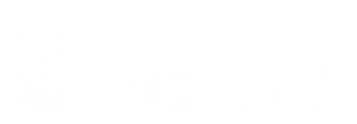 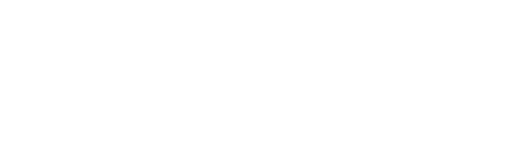 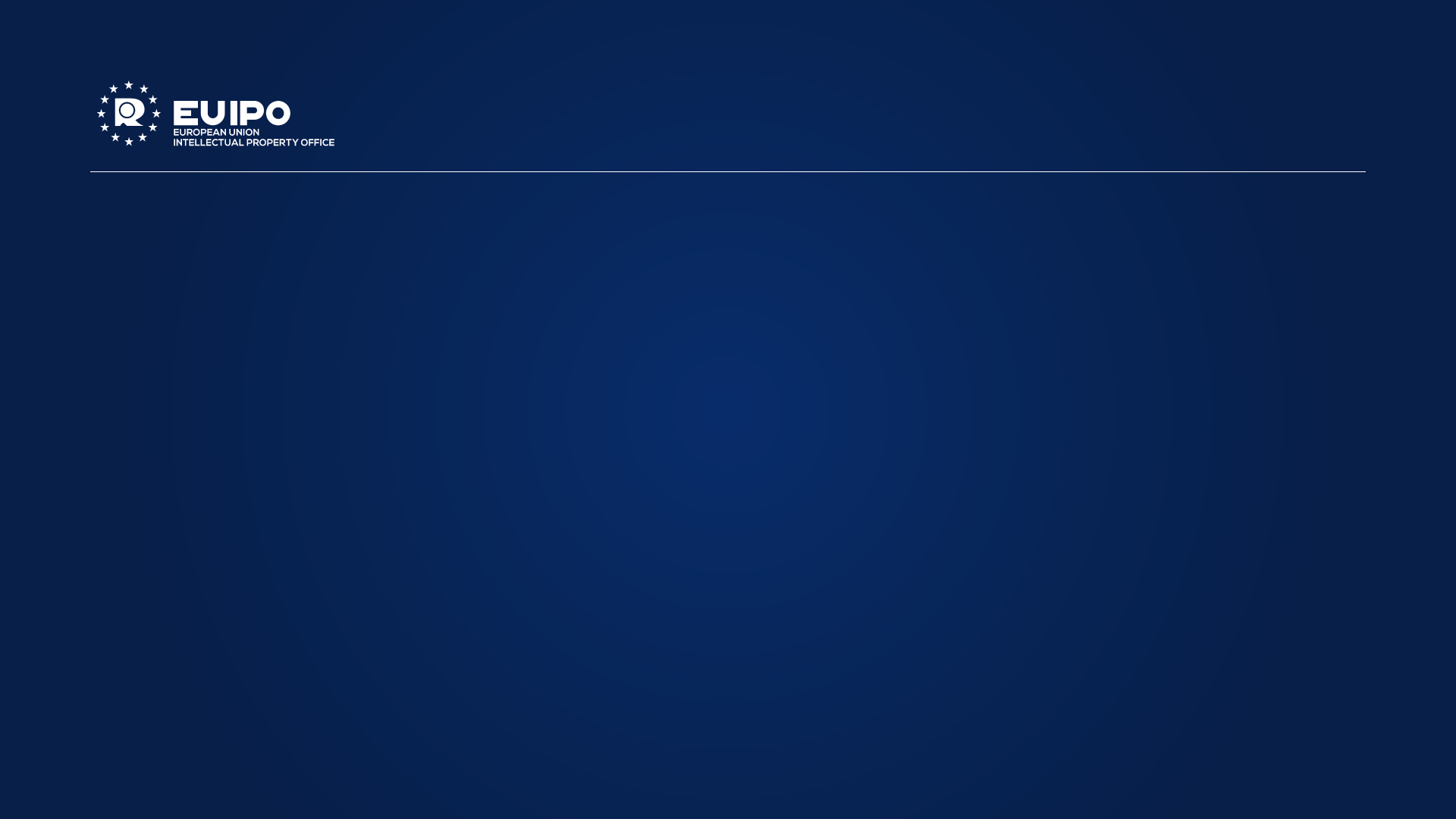 
Vodnik za razgovorIP SCAN ENFORCEMENT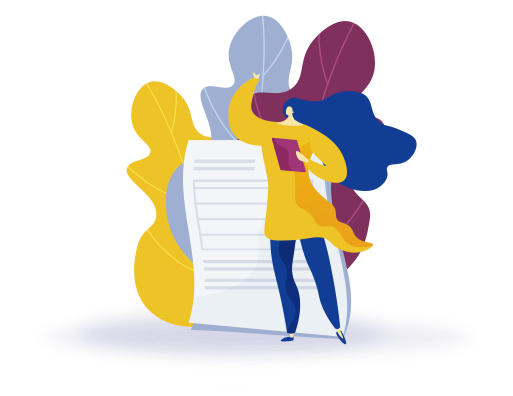 O tem vodnikuNamen tega vodnika je zagotoviti informacije in vire, ki so koristni za pripravo razgovora z malimi in srednje velikimi podjetji (MSP), ki so jim bile kršene pravice intelektualne lastnine ali se spopadajo z obtožbami tretje osebe zaradi kršitve pravic intelektualne lastnine ali so izpostavljena visokemu tveganju tovrstnih kršitev.Ta vodnik naj vam bo le izhodišče in navdih. Uporabite lastno oceno in informacije, ki jih je posredovalo MSP, ob upoštevanju, da je cilj storitve IP Scan Enforcement zagotoviti, da MSP prejme izčrpne smernice, ki mu pomagajo pri sprejemanju odločitev v zvezi z uveljavljanjem pravic intelektualne lastnine in prihodnjo strategijo uveljavljanja pravic intelektualne lastnine..Priprava razgovoraPred razgovorom boste prejeli samooceno v obliki PDF, ki jo je izpolnilo MSP, in osnovne poslovne podatke, navedene v vlogi Sklada za MSP. Vprašanja za samooceno so vključena v ta dokument. Odgovori na vprašalnik in poslovni podatki so izhodišče za pripravo razgovora.Pri pripravi na razgovor vam svetujemo naslednje korake:V nacionalnem registru poiščite podatke o strukturi podjetja, finančnem poslovanju in lastništvu (ali je v lasti posameznikov, drugega podjetja ali finančnih posrednikov, ki so vanj vložili sredstva?).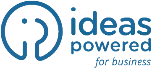 Na spletni strani stranke (ali iz drugih virov) zberite informacije o velikosti, sektorju in poslovnih dejavnostih podjetja, da si ustvarite splošen pregled njegovega poslovnega modela. Če je mogoče, poiščite tudi informacije o strategiji podjetja na področju intelektualne lastnine.Preverite ustrezne pravice intelektualne lastnine v zbirkah podatkov (prijave in podeljene pravice), ki so registrirane v imenu podjetja in po možnosti tudi v imenu druge vpletene stranke ali drugih vpletenih strank (če je to enostavno dostopno):(a)	znamke: TMview, nacionalni registri;(b)	modeli: DesignView, nacionalni registri;(c)	patenti: Espacenet, Evropski patentni register, nacionalni registri;(d)	geografske označbe: pregled geografskih označb;(e)	žlahtniteljske pravice: CPVO Variety Finder, PLUTO Plant Variety Database, nacionalni registri;(f)	imena domen: WhoIs, baza podatkov Eurid.eu.Analizirajte informacije iz vprašalnika za samoocenjevanje, da bi predhodno preverili, ali je prišlo do kršitve pravic intelektualne lastnine ali pa bi do nje lahko prišlo. Analizirajte nujnost primera in po potrebi informacije, ki jih je glede nujnosti zagotovilo MSP.Na začetku določite pravne ukrepe, ki jih lahko sprejme MSP, vključno s predsodnimi in sodnimi ukrepi. Preverite, ali je mogoče uporabiti alternativne metode reševanja sporov. Preverite, ali so že vzpostavljeni stiki s pristojnimi organi pregona, na primer, ali je bila pri ustreznih carinskih organih vložena zahteva za carinsko ukrepanje (AFA – Application for Action). Če primer izvrševanja vključuje več kot eno državo, opravite ustrezno raziskavo.Sestavite seznam vseh dokumentov, ki vam jih mora predložiti MSP, kot so opozorila ali pisma o prenehanju  ter sodna ali druga uradna dokumentacija. Po potrebi določite tudi, kateri dokumenti in gradivo bi lahko služili kot dokaz o kršitvi, na primer posnetki zaslona s spletnih strani ali spletnih trgovin, fotografije, vzorci ponarejenih izdelkov, dokazila o nakupu,računi ali kopije pogodb. Če je MSP že opravilo pregled sredstev intelektualne lastnine, bi bilo koristno prejeti kopijo poročila.Priprava na razgovor naj bi trajala približno 2 uri in pol, čeprav lahko traja dlje, odvisno od razpoložljivih informacij. Informacije, ki jih MSP zagotovi v vprašalniku za samooceno v zvezi s pravnimi ukrepi, ki so v teku ali so že bili sprejeti, lahko nakazujejo osredotočenost in poglobljenost priprav MSP.RazgovorPredstavitev storitve IP Scan EnforcementZaupnostMSP opozorite na zaupnost podatkov.Podpišite obrazec o zaupnosti (na priloženi predlogi ali na predlogi, ki ste jo pripravili na nacionalni ravni).Kaj je storitev IP Scan Enforcement:MSP opišite storitev IP Scan Enforcement in navedite naslednje točke:Cilj storitve IP Scan Enforcement je svetovati MSP v EU o zadevah, povezanih z uveljavljanjem pravic intelektualne lastnine.Storitve IP Scan Enforcement so namenjene MSP v EU, katerih pravice intelektualne lastnine so bile morda kršene ali ogrožene, oziroma katerih dejavnosti lahko kršijo pravice intelektualne lastnine drugih imetnikov pravic.Cilj projekta IP Scan Enforcement je MSP v EU zagotoviti predloge po meri za obvladovanje sporov glede kršitev pravic intelektualne lastnine in/ali situacij z visokim tveganjem ter nasvete o razpoložljivih izvršilnih ukrepih.Izvrševanje storitve IP Scan zajema vse pravice intelektualne lastnine, vključno z blagovnimi znamkami, modeli, patenti, modeli in avtorskimi pravicami.Po potrebi na kratko povzemite glavne ugotovitve vseh prejšnjih storitev IP Scan, ki jih je prejelo MSP.Opozorite MSP, da je MSP odgovorno za sprejemanje odločitev o izvajanju prejetih priporočil. MSP svetujemo, da poiščejo dodatne neodvisne nasvete pri usposobljenih zastopnikih za intelektualno lastnino in odvetnikih, specializiranih za uveljavljanje in izvrševanje pravic intelektualne lastnine.MSP obvestite, da bo po prejemu poročila sledil sestanek, na katerem bodo MSP lahko postavila vprašanja in razrešila morebitne dvome.Kaj ni vključeno v storitev IP Scan EnforcementMSP opozorite na dejavnosti, ki niso vključene v obseg storitve:zagotavljanje posebnih dejavnosti izvrševanja, kot je priprava opozoril ali dopisov o prenehanju;formalno pravno svetovanje;sodni postopki ali vložitev vloge za carinsko ukrepanje (AFA);neposreden stik s pristojnimi organi, kot so sodišča, carina, uradi za intelektualno lastnino itd.; zagotavljanje stalnih storitev spremljanja kršitev pravic intelektualne lastnine.NujnostMSP opozorite, da storitev IP Scan Enforcement morda ni primerna za primere, ki zahtevajo nujno ukrepanje ali imajo zelo kratke roke.Zbiranje potrebnih informacij o sporu zaradi kršitve pravic intelektualne lastnine (ali situaciji z visokim tveganjem).Informacije, ki jih je treba zbrati, so odvisne od konkretnega primera in njegovih okoliščin ter od odgovorov, ki jih MSP navede v vprašalniku.Spodnja vprašanja naj vam bodo v pomoč pri iskanju odgovorov.Scenarij 1: MSP je bilo obtoženo kršitve pravic intelektualne lastnine druge osebe ali podjetja.Kakšne so obtožbe? Kdaj ste izvedeli za te obtožbe? Katere pravne ukrepe je sprejela druga stranka, če jih je? Kateri organ vodi postopek? Kdaj je naslednji rok?Ali ste sodelovali v pogajanjih/mediaciji/posvetovanju z drugo stranjo? Če da, kakšen je bil rezultat?Kakšno je vaše stališče glede teh obtožb?Ali lahko predložite dokaze ali dokumentacijo, ki bi mi pomagali bolje razumeti ali podpreti vaše stališče?Ali ste po seznanitvi z obtožbami kakor koli spremenili svoje dejavnosti ali zadevni izdelek, storitev, spletno mesto, vsebino na družbenih medijih ali trženjsko gradivo?Scenarij 2: Nekdo je vložil ugovor ali drug podoben upravni postopek zoper vlogo MSP za prijavo znamke, modela, patenta ali druge vrste intelektualne lastnine.Kakšne pravne ukrepe je sprejela druga stranka? Kateri organ vodi postopek? Kdaj je naslednji rok?Ali ste sodelovali v pogajanjih/mediaciji/posvetovanju z drugo stranko? Če da, kakšen je bil rezultat?Ali lahko predložite dokaze ali dokumentacijo, ki podpirajo vaše stališče?Scenarij 3: Nekdo je vložil zahtevo za razveljavitev, zahtevo za razglasitev ničnosti ali tožbo v zvezi s pravicami intelektualne lastnine MSP.Kakšne pravne ukrepe je sprejela druga stranka? Kateri organ vodi postopek? Kdaj je naslednji rok?Ali ste sodelovali v pogajanjih/mediaciji/posvetovanju z drugo stranjo? Če da, kakšen je bil rezultat?Ali lahko predložite dokaze ali dokumentacijo, ki podpirajo vaše stališče?Scenarij 4: MSP ima dokaze ali sumi, da je nekdo kršil njegove pravice intelektualne lastnine.Kakšna je narava kršitve? (nedovoljena proizvodnja/izdelava, kopiranje, trženje, oglaševanje ali shranjevanje? V kakšni količini in v kakšnem obsegu? Ali veste, kateri kanali ali sredstva so bili uporabljeni?)Ali so bile informacije razkrite brez dovoljenja?Ali so bila kršena pogodbena določila (s strani zaposlenega, distributerja, poslovnega partnerja ali drugega)?Ali kršitev zadeva več kot eno državo?Kako ste izvedeli za kršitev? Ali imate informacije o identiteti kršitelja, in če ne, zakaj ne?Ali ste sprožili kakšne pravne ukrepe? Kateri organ vodi postopek? Kdaj je naslednji rok?Ali ste se obrnili na organe kazenskega pregona in zaprosili za njihovo podporo, na primer z vložitvijo pritožbe na policiji ali prošnjo carinskim organom, naj sumljivo blago zadržijo na meji?Ali ste sodelovali v pogajanjih/mediaciji/posvetovanju z drugo stranjo? Če da, kakšen je bil rezultat?Kako varujete svoje inovacije? Ali imate kakšne tehnologije za zaščito svojega blaga pred ponarejanjem?Ali imate račun na portalu za uveljavljanje pravic intelektualne lastnine, ki je brezplačna in varna večjezična platforma EU za upravljanje zahtev za carinsko ukrepanje (AFA) in obravnavanje zadev, povezanih z uveljavljanjem pravic intelektualne lastnine?Scenarij 5: Tretja stranka namerava registrirati ali je registrirala pravico intelektualne lastnine, ki bi po mnenju MSP lahko bila v nasprotju z njenimi obstoječimi pravicami intelektualne lastnine.Zakaj menite, da je ta vloga/registrirana pravica lahko v nasprotju z vašimi pravicami intelektualne lastnine?Ali je vaša pravica intelektualne lastnine ustrezno zaščitena, npr. z registracijo znamke?Katere pravne ukrepe ste sprejeli? Kateri organ vodi postopek? Kdaj je naslednji rok?Kakšen je bil izid pogajanj/posredovanja/posvetovanja?Scenarij 6: MSP meni, da obstaja veliko tveganje kršitve njegovih pravic intelektualne lastnine.Zakaj menite, da je v tem primeru tveganje kršitve vaših pravic intelektualne lastnine veliko?Ali ste sprejeli kakšne ukrepe za zaščito pravic intelektualne lastnine? Ali ste registrirali pravice intelektualne lastnine? Ali imate tehnologije za zaščito svojega blaga pred ponarejanjem?Ali ste se obrnili na organe kazenskega pregona, da bi jih prosili za podporo, na primer s prošnjo carinskim organom, naj zadržijo sumljivo blago na meji?Ali imate račun na portalu za uveljavljanje pravic intelektualne lastnine, ki je brezplačna in varna večjezična platforma EU za upravljanje zahtev za carinsko ukrepanje (AFA) in obravnavanje zadev, povezanih z uveljavljanjem pravic intelektualne lastnine?Katere pravice intelektualne lastnine želite licencirati in v kakšnem obsegu?Scenarij 7: MSP meni, da obstaja veliko tveganje, da bo kršilo pravice intelektualne lastnine druge osebe.Zakaj menite, da je to za vas zelo tvegana situacija? Ali ste kot navdih uporabili izdelke/storitve/stvaritve druge osebe?Želite registrirati pravico intelektualne lastnine, vendar menite, da bi lahko prišlo do konflikta?Koristni ViriPortal urada EUIPO za uveljavljanje pravic intelektualne lastnineTehnološki vodnik urada EUIPO za boj proti ponarejanjuStoritve urada EUIPO za alternativno reševanje sporovPogosta vprašanja urada EUIPO o avtorskih pravicah za potrošnikeEvropska služba za pomoč uporabnikom na področju intelektualne lastnine - Kršitve in uveljavljanje pravicEvropska komisija (GD Taxud) - Zaščitite svoje praviceEvropska služba za pomoč uporabnikom intelektualne lastnine - domenska imena in domensko skvoterstvoWIPO - Reševanje sporov in uveljavljanje pravic intelektualne lastnineCenter WIPO za arbitražo in mediacijo